Numeri reali. Attività1. A partire dai numeri reali scritti nella tabella qui sotto risolvi i seguenti quesiti:completa la tabella;rappresenta i numeri dati sulla retta disegnata sotto la tabella;scrivi qui sotto tutti i numeri che sono sulla retta in ordine crescente.inserisci nel diagramma sotto la tabella tutti i numeri che sono sulla retta.…… < ……< ……< ……< ……< ……< ……< ……< ……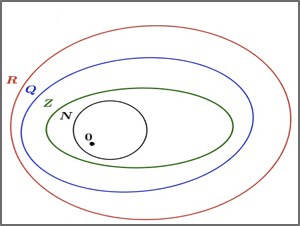 2. Scegli l’unica affermazione vera.A.	Non sempre posso scrivere un numero decimale periodico sotto forma di frazione. B.	Non sempre posso scrivere un numero intero sotto forma di frazione.C.	Non sempre posso scrivere un numero decimale con infinite cifre dopo la virgola con una frazione. D.	Posso sempre scrivere un numero razionale sotto forma di frazione.3. Scegli l’unica affermazione veraA. 	B. 	C. non ha risultato	D. 4. Scegli l’unica affermazione vera. A.	 Trovo  nell’insieme dei numeri razionali	B. C. Non trovo  nell’insieme dei numeri reali	D.	5. Quale fra le seguenti espressioni non è uguale alle altre tre?A. 	B.	C. 		D. 6. Quale dei seguenti numeri non è esattamente l’inverso di ?A. 	B.	C. 	D. Numero scritto con frazioni e radicali21Numero decimale arrotondato con tre cifre dopo la virgola21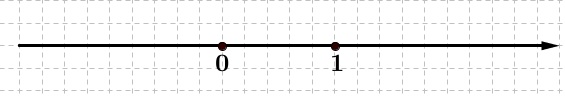 